Note:  (Please refer to notes on page 3 before completing this form)Please indicate which search type you require a search to be carried out onAll of the above search options are only available up to a period of 25 years from 1st January 1991Information requestedPlease provided details of the information you are seeking e.g. to view and/or request copies of documents, planning decision notices, appeals, variations, Committee reports etc.   Continue on a separate sheet if necessary.Fee PaymentPayment is made via the Council’s online payment system.  Please provide the online receipt reference and date of payment.   See note 4 for further details.DeclarationI declare that the information provided in this application is to the best of my knowledge true and accurate.  I understand that the search to be carried out may not produce any results and in such an event the fee paid is not refundable.   I also understand that additional costs may be incurred if copies of more than one document are requested and these will be paid separately following the initial search.Email your completed form to development.management@west-dunbarton.gov.ukGuidance Notes1.	Search & Copy Charges – Domestic (e.g. house/flat etc)	The standard fee is £80 per planning file.  The fee includes the search and retrieval from archive store, and entitles you to a copy of one decision notice and any related approvals of variations or appeal decisions.  Copies of committee reports or reports of handling can also be provided at your request.  (Please provide location plan if possible).2.	Search & Copy Charges – Non-Domestic/Commercial	The standard fee is £110 per planning file.   The fee includes the search and retrieval from archive store, and entitles you to a copy of one decision notice and any related approvals of variations or appeal decisions.  Copies of committee reports or reports of handling can also be provided at your request.  (Please provide location plan if possible).Individual units within a retail complex or similar (e.g. such as a row of shops, units within a shopping centre or industrial units) will be charged multiple fees, per application reference, if copies of documents are requested.3.	Land and Property History Searches Occasionally, mainly due to a loss of documentation, an owner/occupier may require written confirmation of what works a historical Planning application related to.   The fee for a search & written confirmation of the approved work for domestic (e.g. houses/flats) is £80.00 and for non-domestic/commercial £110.00 fee.  A list of all relevant information will be provided.  If copies of documents are requested after the information is provided each individual reference number will incur separate fees and will be payable prior to copies being given.NB 	NO PLANS ARE SUPPLIED AS PART OF THE PLANNING SEARCH ONLY COPIES OF DOCUMENTS ARE PROVIDED.   4.	What Happens Next?Please note that a search will not be carried out until a correctly completed application form is received and the relevant fee has been paidWe will normally provide copies of the documents by attaching a scanned copy of them to an email. We aim to carry out the archive search within 2 weeks of receipt of an application.    However on occasions due to other work ongoing within the Planning Section, please be aware archive searches can sometimes take longer.Please send your application, having paid the relevant fee, to development.management@west-dunbarton.gov.uk 	You can pay online.  please use Payment Type – Planning Search/Copy Doc.  Where asked for a Reference, use the property address to which the search relates.   An automated receipt will be sent to you via email.   In all cases the relevant fee requires to be received before the search is carried out.	Fees are non refundable should no documentation be located following a search.Development Management (Planning)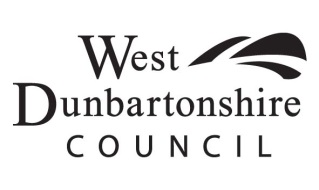 Application for a Document and Property SearchSearch type:Domestic (e.g. house/flat) Non-domestic/commercial  Property History Search  1.  APPLICANT1.  APPLICANT1.  APPLICANT1.  APPLICANTName:Address:Town/City:Postcode:Telephone:Mobile Phone:Email address:2.  AGENT (if any)2.  AGENT (if any)2.  AGENT (if any)2.  AGENT (if any)Name:Address:Town/City:Postcode:Telephone:Mobile Phone:Email address:3.  DETAILS OF PROPERTY SUBJECT TO ENQUIRY3.  DETAILS OF PROPERTY SUBJECT TO ENQUIRY3.  DETAILS OF PROPERTY SUBJECT TO ENQUIRY3.  DETAILS OF PROPERTY SUBJECT TO ENQUIRYBuilding:Address:Postcode:Planning Application References (if known)Planning Application References (if known)Approximate date of works (year)Approximate date of works (year)Description of works (if you are searching for a specific development):-Description of works (if you are searching for a specific development):-Description of works (if you are searching for a specific development):-Description of works (if you are searching for a specific development):-Information requested:Online receipt reference:Date Paid:Signed:Date: